Roasted Vegetables with Tzatziki Sauce and Sliced Almonds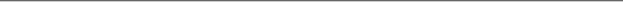 by Stacey Francis, DCBroccoli, broken into bite sized piecesCarrots, sliced or shreddedRed Peppers, slicedOnions, quartered and separatedSummer squash, sliced thickOlive OilSalt and PepperSpices of choice: garlic powder, cumin, smoked paprika, truffle salt, etc. Trader Joe’s tzatziki sauceTrader Joe’s sliced almondsPreheat oven to 375°FPlace vegetables on baking sheets toss with olive oil and your choice of spices, salt and pepper. Place into preheated oven for 30 minutes, flipping halfway through.Serve with tzatziki sauce and sliced almonds.Enjoy!